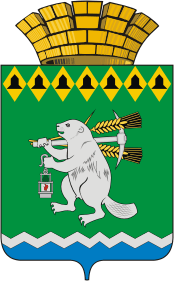 Дума Артемовского городского округаVI созыв42 заседание РЕШЕНИЕот 29 ноября 2018 года 	     	               № 448Об утверждении Положения о создании условий для расширения рынка сельскохозяйственной продукции, сырья и продовольствия, содействия развитию малого и среднего предпринимательства	В целях приведения муниципального правового акта Артемовского городского округа в соответствие с действующим законодательством, в соответствии с федеральным законом от 06 октября 2003 года № 131-ФЗ «Об общих принципах организации местного самоуправления в Российской Федерации», руководствуясь статьей 23 Устава Артемовского городского округа, Дума Артемовского городского округаРЕШИЛА:1. Утвердить Положение о создании условий для расширения рынка сельскохозяйственной продукции, сырья и продовольствия, содействия развитию малого и среднего предпринимательства (Приложение).2. Признать утратившим силу решение Думы Артемовского городского округа от 29.01.2009 № 503 «Об утверждении положения о создании условий для расширения рынка сельскохозяйственной продукции, сырья и продовольствия, содействии развитию малого и среднего предпринимательства».	3. Решение опубликовать в газете «Артемовский рабочий» и разместить на официальном сайте Думы Артемовского городского округа в информационно - телекоммуникационной сети «Интернет».4. Контроль за исполнением настоящего решения возложить на постоянную комиссию по экономическим вопросам, бюджету и налогам Думы Артемовского городского округа (Соловьев А.Ю.).Приложение к решению Думы Артемовского городского округаот 29 ноября 2018 года   № 448ПОЛОЖЕНИЕо создании условий для расширения рынка сельскохозяйственной продукции, сырья и продовольствия, содействия развитию малого и среднего предпринимательстваГлава 1. Общие положения1. Настоящее Положение разработано в соответствии с Федеральными законами от 06 октября 2003 года № 131-ФЗ «Об общих принципах организации местного самоуправления в Российской Федерации», от 24 мая 2007 года № 209-ФЗ «О развитии малого и среднего предпринимательства в Российской Федерации», от 29 декабря 2006 года № 264-ФЗ «О развитии сельского хозяйства» и Уставом Артемовского городского округа.2. Деятельность органов местного самоуправления Артемовского городского округа в сфере создания условий для расширения рынка сельскохозяйственной продукции, сырья и продовольствия, содействия развитию малого и среднего предпринимательства предусматривает:1) формирование эффективно функционирующего рынка сельскохозяйственной продукции, сырья и продовольствия на территории Артемовского городского округа;2) повышение конкурентоспособности сельскохозяйственных производителей, осуществляющих свою деятельность на территории Артемовского городского округа и производимой ими сельскохозяйственной продукции, сырья и продовольствия;3) обеспечение благоприятных условий для развития субъектов малого и среднего предпринимательства;4) создание условий для обеспечения конкурентоспособности субъектов малого и среднего предпринимательства.Глава 2. Полномочия органов местного самоуправления Артемовского городского округа по созданию условий для расширения рынка сельскохозяйственной продукции, сырья и продовольствия, содействия развитию малого и среднего предпринимательства3. Дума Артемовского городского округа в сфере создания условий для расширения рынка сельскохозяйственной продукции, сырья и продовольствия, содействия развитию малого и среднего предпринимательства на территории Артемовского городского округа:1) утверждает положение о порядке решения вопроса местного значения о  создании условий для расширения рынка сельскохозяйственной продукции, сырья и продовольствия, содействие развитию малого и среднего предпринимательства на территории Артемовского городского округа;2) осуществляет иные полномочия в сфере создания условий для расширения рынка сельскохозяйственной продукции, сырья и продовольствия, содействия развитию малого и среднего предпринимательства в соответствии с законодательством Российской Федерации, законодательством Свердловской области, Уставом Артемовского городского округа, муниципальными нормативными правовыми актами Думы Артемовского городского округа.4. Администрация Артемовского городского округа в сфере создания условий для расширения рынка сельскохозяйственной продукции, сырья и продовольствия, содействия развитию малого и среднего предпринимательства на территории Артемовского городского округа:1) принимает муниципальные нормативные правовые акты, направленные на  развитие малого и среднего предпринимательства, сельского хозяйства на территории Артемовского городского округа;2) предоставляет субсидии  юридическим лицам, индивидуальным предпринимателям, физическим лицам-производителям сельскохозяйственной продукции в целях частичного возмещения затрат в установленном порядке;3)  проводит мониторинг состояния рынка сельскохозяйственной продукции, сырья и продовольствия на территории Артемовского городского округа;4) осуществляет деятельность по организации ярмарок на территории Артемовского городского округа, с привлечением местных сельскохозяйственных товаропроизводителей, граждан, ведущих крестьянские (фермерские) хозяйства, личные подсобные хозяйства или занимающихся садоводством, огородничеством, животноводством;5) организует  учет в похозяйственных книгах личных подсобных хозяйств на территории Артемовского городского округа;6) обеспечивает информирование сельскохозяйственных товаропроизводителей и других участников рынка сельскохозяйственной продукции, сырья и продовольствия о проводимых мероприятиях, затрагивающих их интересы, о мерах государственной поддержки агропромышленного комплекса, путем размещения информации на официальном сайте Артемовского городского округа в информационно-телекоммуникационной сети «Интернет»;7) разрабатывает, утверждает и реализует муниципальные программы, направленные на развитие и поддержку малого и среднего предпринимательства на территории Артемовского городского округа;8) формирует инфраструктуру поддержки субъектов малого и среднего предпринимательства на территории Артемовского городского округа в соответствии с Федеральным законом от 24.07.2007 № 209-ФЗ «О развитии малого и среднего предпринимательства в Российской Федерации» и обеспечивает ее деятельность;11) оказывает имущественную, организационную, информационную, консультационную и методическую поддержку  субъектам малого и среднего предпринимательства;12)  создает  координационные и совещательные органы в области развития малого и среднего предпринимательства;13) оказывает содействие субъектам предпринимательства в получении мер государственной поддержки;14)  ведет реестр субъектов малого и среднего предпринимательства - получателей поддержки;15)  проводит мониторинг субъектов малого предпринимательства, осуществляющих деятельность на территории городского округа;16) подготавливает и размещает в СМИ информационные материалы по вопросам поддержки и развития малого бизнеса;17) осуществляет иные мероприятия, направленные на создание условий для расширения рынка сельскохозяйственной продукции, сырья и продовольствия, содействие развитию малого и среднего предпринимательства на территории Артемовского городского округа.Глава 3. Финансовое обеспечение органов местного самоуправления по созданию условий для расширения рынка сельскохозяйственной продукции, сырья и продовольствия, содействия развитию малого и среднего предпринимательства. Ответственность за нарушение законодательства по созданию условий для расширения рынка сельскохозяйственной продукции, сырья и продовольствия, содействия развитию малого и среднего предпринимательства5. Финансовое обеспечение обязательств органов местного самоуправления, связанных с решением вопросов местного значения по созданию условий для расширения рынка сельскохозяйственной продукции, сырья и продовольствия, содействия развитию малого и среднего предпринимательства осуществляется как за счет средств местного бюджета, так и за счет средств федерального и областного бюджетов, в случаях и порядке, установленных федеральными законами и законами Свердловской области.6. Лица, виновные в нарушении законодательства по созданию условий для расширения рынка сельскохозяйственной продукции, сырья и продовольствия, содействия развитию малого и среднего предпринимательства, несут ответственность в соответствии с законодательством Российской Федерации и (или) законодательством Свердловской области.Председатель ДумыАртемовского городского округа					                                      К.М. ТрофимовГлаваАртемовского городского округа                                    А.В. Самочернов